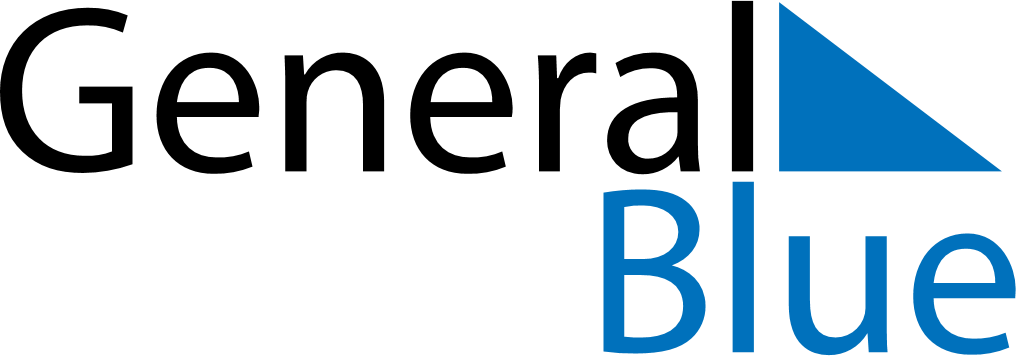 April 2020April 2020April 2020VaticanVaticanSUNMONTUEWEDTHUFRISAT123456789101112131415161718Easter Monday19202122232425Saint George - Name day of the Holy Father2627282930